Как поднять 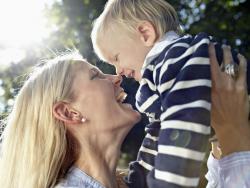 иммунитет ребенку осенью?С приближением осенне-зимнего периода практически каждая мама задумывается над тем, как поднять иммунитет ребенку и чем можно это сделать. В большинстве случаев родители используют различные народные средства, отдельные из которых приносят свой эффект. Давайте подробнее рассмотрим методы укрепления защитных сил организма.Свежий воздух - залог здоровьяИздревле считается, что именно свежий, насыщенный кислородом воздух, способствует укреплению здоровья. Поэтому прогулки на воздухе должны быть постоянными и практически в любую погоду, за исключением, пожалуй, сильного дождя или снегопада. Кроме того установлено, что даже непродолжительная прогулка улучшает аппетит малыша и его ночной сон.Поэтому очень хорошо, если ребенок будет хотя бы 2 часа в день находиться на свежем воздухе. Еще лучше, если в это время будет светить солнце. Ведь в таком случае польза от посещения улицы будет двойная: кроме порции свежего воздуха организм крохи будет вырабатывать витамин D. Именно он способствует усвоению кальция, который так необходим для роста и укрепления костного аппарата.При прогулках следите за тем, чтобы малыш всегда был одет по погоде. Не кутайте ребенка, боясь, что он простудится. Такого рода внимание в большинстве своем приносит вред, чем пользу. Вспотевший ребенок быстро ее подхватит, попав на сквозняк.Лекарственные средства, укрепляющие иммунитетЧасто возникает вопрос по поводу того, какими препаратами можно поднять иммунитет ребенку. Сегодня существует масса витаминных комплексов. При выборе его необходимо в первую очередь учитывать то, для детей какого возраста он предназначен. Ведь подбор витаминов во всех подобных таблетках проводится всегда с учетом возрастных особенностей и потребностей детского организма в данное время.Для того чтобы правильно подобрать подобное средство, лучше всего обратится к участковому педиатру, который на основе своего опыта предложит наиболее подходящий для данного возраста витаминный комплекс.Правильное и сбалансированное питание - основа стойкого иммунитетаДля укрепления защитных сил организма немаловажным фактором является правильное питание. В частности рацион ребенка должен включать разнообразные блюда, которые богаты витаминами и полезными веществами. Так овощи, фрукты и зелень должны обязательно присутствовать в рационе малыша. Питание должно происходить по режиму, с соблюдением временного интервала. Это обеспечивает равномерное поступление в организм энергии, которая высвобождается при расщеплении веществ. При этом в детском меню обязательно должны присутствовать мясо, рыба, яйца, зерновые, овощи, фрукты, орехи. Данные продукты, поднимающие иммунитет у детей, очень важны для улучшения сопротивляемости маленького организма.Лишнее количество углеводов и жиров для здоровья вовсе не полезно (скорее, вредно) - известно, что тучные, да и просто склонные к полноте дети гораздо чаще болеют, а их иммунитет гораздо слабее.Какими народными средствами можно поднять иммунитет ребенку?Говоря о том, как поднять иммунитет ребенку нельзя не упомянуть о народных средствах, укрепляющих защитные силы организма.Так довольно часто при этом используют такие продукты как мед и лимон, также готовя отвары и сиропы из трав.При этом главным из продуктов, поднимающих иммунитет у детей, является мед. Он может употребляться в различных сочетаниях. Однако необходимо помнить, что сам по себе мед - аллерген. Поэтому перед его употреблением необходимо дать ребенку пол чайной ложки и понаблюдать за реакцией.Отлично помогают укрепить иммунитет отвары и сиропы шиповника или чеснок, который добавляется в еду в качестве специи.Давно известны травы и лекарственные растения, которые укрепляют иммунитет (например, женьшень и эхинацея — экстракты из этих трав капают в чай). Отлично зарекомендовали себя отвары и настои крапивы, ромашки, череды, листья земляники, сабельник, алоэ, листья березы, мята, мелисса, иван-чай.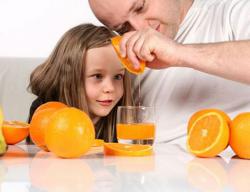 